§1012.  Protection of person dealing with trustee1.  Exceeding or improperly exercising powers.  A person other than a beneficiary who in good faith assists a trustee, or who in good faith and for value deals with a trustee, without knowledge that the trustee is exceeding or improperly exercising the trustee's powers is protected from liability as if the trustee properly exercised those powers.[PL 2003, c. 618, Pt. A, §1 (NEW); PL 2003, c. 618, Pt. A, §2 (AFF).]2.  No duty to inquire.  A person other than a beneficiary who in good faith deals with a trustee is not required to inquire into the extent of the trustee's powers or the propriety of their exercise.[PL 2003, c. 618, Pt. A, §1 (NEW); PL 2003, c. 618, Pt. A, §2 (AFF).]3.  In good faith delivery of assets.  A person who in good faith delivers assets to a trustee need not ensure their proper application.[PL 2003, c. 618, Pt. A, §1 (NEW); PL 2003, c. 618, Pt. A, §2 (AFF).]4.  Former trustee.  A person other than a beneficiary who in good faith assists a former trustee, or who in good faith and for value deals with a former trustee, without knowledge that the trusteeship has terminated is protected from liability as if the former trustee were still a trustee.[PL 2003, c. 618, Pt. A, §1 (NEW); PL 2003, c. 618, Pt. A, §2 (AFF).]5.  Other protections prevail.  Provisions of other laws relating to commercial transactions or transfer of securities by fiduciaries that are more protective prevail over the protection provided by this section.[PL 2003, c. 618, Pt. A, §1 (NEW); PL 2003, c. 618, Pt. A, §2 (AFF).]SECTION HISTORYPL 2003, c. 618, §A1 (NEW). PL 2003, c. 618, §A2 (AFF). The State of Maine claims a copyright in its codified statutes. If you intend to republish this material, we require that you include the following disclaimer in your publication:All copyrights and other rights to statutory text are reserved by the State of Maine. The text included in this publication reflects changes made through the First Regular and First Special Session of the 131st Maine Legislature and is current through November 1. 2023
                    . The text is subject to change without notice. It is a version that has not been officially certified by the Secretary of State. Refer to the Maine Revised Statutes Annotated and supplements for certified text.
                The Office of the Revisor of Statutes also requests that you send us one copy of any statutory publication you may produce. Our goal is not to restrict publishing activity, but to keep track of who is publishing what, to identify any needless duplication and to preserve the State's copyright rights.PLEASE NOTE: The Revisor's Office cannot perform research for or provide legal advice or interpretation of Maine law to the public. If you need legal assistance, please contact a qualified attorney.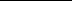 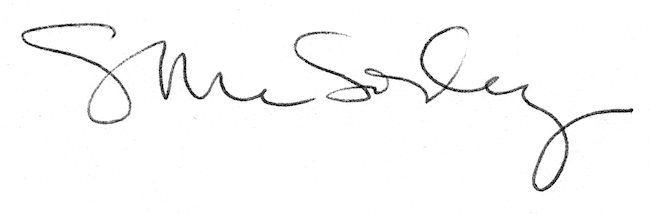 